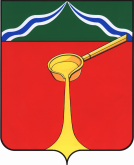 Калужская областьАдминистрация муниципального района«Город Людиново и Людиновский район»П О С Т А Н О В Л Е Н И Еот 20.01.2023 									              № 42О случаях и порядке обеспечения  горячим питанием обучающихся в подведомственных общеобразовательныхорганизациях муниципального района«Город Людиново и Людиновский район» за счет средств местного бюджетаВ целях обеспечения социальной гарантии прав детей на получение горячего питания в муниципальных общеобразовательных организациях муниципального района «Город Людиново и Людиновский район» администрация муниципального района «Город Людиново и Людиновский район»постановляет:1. Утвердить положение о случаях и порядке обеспечения горячим питанием обучающихся в подведомственных общеобразовательных организациях муниципального района «Город Людиново и Людиновский район» за счет средств местного бюджета (Приложение).2. Признать утратившим силу постановление администрации муниципального района «Город Людиново и Людиновский район» от 07.12.2020 № 1463 «О случаях и порядке обеспечения горячим питанием обучающихся в подведомственных общеобразовательных организациях муниципального района «Город Людиново и Людиновский район».3.  Отделу финансов администрации муниципального района «Город Людиново и Людиновский район» обеспечить своевременное финансирование общеобразовательных учреждений района в пределах сумм, утвержденных муниципальной программой «Развитие образования в Людиновском районе» на 2019-2025 годы.4. Контроль за исполнением постановления возложить на и.о.заместителя главы администрации муниципального района «Город Людиново и Людиновский район»           М.А. Денисову.5. Настоящее постановление вступает в силу со дня его подписания и подлежит официальному опубликованию.Глава администрации муниципального района                        			                                   Д.С. УдаловПриложение к постановлению администрациимуниципального района«Город Людиново и Людиновский район»от 20.01.2023 № 42Положениео случаях и порядке обеспечения горячим питанием обучающихся в подведомственных общеобразовательных организациях муниципального района «Город Людиново и Людиновский район» за счет средств местного бюджета	1.Настоящее Положение устанавливает случаи и порядок обеспечения горячим питанием обучающихся муниципальных общеобразовательных учреждений муниципального района «Город Людиново и Людиновский район», реализующих обучение по образовательным программам начального общего, основного общего и среднего общего образования в очной и дистанционной форме за счет средств бюджета муниципального района «Город Людиново и Людиновский район» (далее – местный бюджет).	2. В перечень отдельных категорий учащихся 1-11-х классов, получающих социальную поддержку путем предоставления горячего питания за счет средств бюджета, включаются:	2.1. учащиеся 1-4-х классов обеспечиваются бесплатным горячим питанием; 	2.2. учащиеся с ограниченными возможностями здоровья обеспечиваются бесплатным двухразовым питанием;	2.3. дети-инвалиды обеспечиваются бесплатным двухразовым питанием;	2.4. учащиеся 5-11 классов общеобразовательных организаций, расположенных в сельской местности, обеспечиваются бесплатным горячим питанием;	2.5. учащиеся 5-11 классов общеобразовательных организаций г. Людиново из малообеспеченных семей, в которых среднедушевой доход на 1 человека не превышает величины прожиточного минимума на душу населения, установленного в Калужской области, обеспечиваются бесплатным горячим питанием;	2.6. учащиеся 5-11 классов общеобразовательных организаций г. Людиново из многодетных семей обеспечиваются бесплатным горячим питанием.	2.7. обучающиеся 1-11 классов, являющиеся полнородными и не полнородными братьями/сестрами военнослужащих, мобилизованных, командированных, добровольцев, принимающих участие в специальной военной операции на территории ЛНР, ДНР, Запорожской, Херсонской областей и Украины, обеспечиваются двухразовым горячим питанием за счет средств местного бюджета на текущий год, в котором подано заявление.	3. Стоимость горячего питания за счет средств бюджета на одного учащегося в учебный день составляет:	3.1. относящегося к категории, указанной в пп.2.1. - 87 рублей;	3.2. относящихся к категориям, указанным в пп.2.2, 2.3, 2.7. - 100 рублей;	3.3. относящегося к категориям, указанным в пп 2.4, 2.5, 2.6. - 30 рублей.	4. В перечень отдельных категорий учащихся 1-11 классов, обеспечиваемых продуктовым набором (сухим пайком), включаются:	4.1. учащиеся 1-4-х классов, обучающиеся на дому по медицинским показаниям;	4.2. учащиеся с ограниченными возможностями здоровья, обучающиеся на дому;	4.3. дети-инвалиды, обучающиеся на дому;	4.4. учащиеся 5-11 классов общеобразовательных организаций, расположенных в сельской местности, обучающиеся на дому по медицинским показаниям;	4.5. учащиеся 5-11 классов общеобразовательных организаций г. Людиново из малообеспеченных семей, в которых среднедушевой доход на 1 человека не превышает величины прожиточного минимума на душу населения, установленного в Калужской области, обучающиеся на дому по медицинским показаниям;	4.6. учащиеся 5-11 классов общеобразовательных организаций г. Людиново из многодетных семей, обучающиеся на дому по медицинским показаниям;	4.7. Дети-инвалиды и дети с ОВЗ, имеющие пищевые особенности (аллергия, заболевания ЖКТ, ожирение, диабет, целиакия и др) и обучающиеся в школе (очно).	5. Стоимость продуктового набора (сухого пайка) на одного учащегося в учебный день составляет:	5.1. относящегося к категориям, указанным в пп 4.1 - 87 рублей;	5.2.относящегося к категориям, указанным в пп.4.2, 4.3, 4,7. - 100 рублей;	5.3.относящегося к категориям, указанным в пп 4.4, 4.5, 4.6 - 30 рублей.	6. На отсутствующих в учебный день учащихся компенсация стоимости горячего питания не производится. В период праздничных и выходных дней, каникулярного периода, полного или частичного перевода обучающихся на карантин и/или дистанционный формат обучения сухие пайки не выдаются.		7. В перечень документов для рассмотрения вопроса обеспечения питанием за счет местного бюджета входит:	- заявление родителя (законного представителя);	- копия удостоверения многодетной семьи (в случае подтверждения статуса многодетной семьи);	- справка отдела социальной защиты администрации муниципального района «Город Людиново и Людиновский район» о том, что заявитель (родитель, законный представитель) является получателем мер социальной поддержки (в случае подтверждения статуса малообеспеченной семьи);	- копия заключения психолого-медико-педагогической комиссии, подтверждающего наличие у обучающегося недостатков в физическом и (или) психическом развитии, препятствующих получению образования без создания специальных условий или копия справки, подтверждающий факт установления инвалидности и выданной Бюро медико-социальной экспертизы и индивидуальная программа реабилитации ребенка-инвалида, заключение медицинской организации об обучении на дому (в случае подтверждения статуса ребенка-инвалида или ребенка со статусом ОВЗ);	- копия свидетельства о рождении брата/сестры военнослужащего, мобилизованного, командированного, добровольца, принимающего участие в специальной военной операции на территории ЛНР, ДНР, Запорожской, Херсонской областей и Украины и документ, подтверждающий, что военнослужащий принимает участие в СВО на территории ЛНР, ДНР, Запорожской, Херсонской областей и Украины в период текущего учебного года (в случае подтверждения статуса, обозначенного в п.2.7.)	8.Расходы на обеспечение питанием обучающихся учитываются в бюджетных сметах, планах финансово-хозяйственной деятельности общеобразовательных учреждений в пределах сумм, утвержденных муниципальной программой «Развитие образования в Людиновском районе» на 2019-2025 годы.